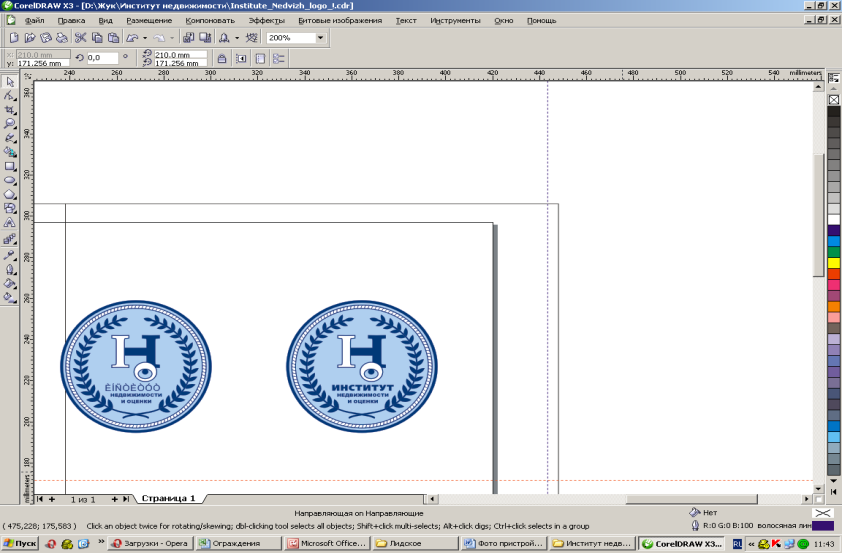 РУП «Институт недвижимости и оценки»РУП «Институт недвижимости и оценки»ИЗВЕЩАЕТ О ПРОВЕДЕНИИ ПОВТОРНОГО АУКЦИОНА ПО ПРОДАЖЕ ИМУЩЕСТВАИЗВЕЩАЕТ О ПРОВЕДЕНИИ ПОВТОРНОГО АУКЦИОНА ПО ПРОДАЖЕ ИМУЩЕСТВАНаименованиеХарактеристикаЛОТ 1ЛОТ 1Наименование объекта, краткая характеристика, адрес расположениякапитальное строение, инв. № 420/С-58978 (назначение – здание специализированное для бытового обслуживания населения, наименование – здание комплексно-приемного пункта по обслуживанию сельского населения), площадью 58,8 кв.м., расположенное по адресу Лидский р-н, Третьяковский с/с, д. Докудово 2, ул. Клавы Комаровой, 11Земельный участок, на котором расположен объекткадастровый номер 423685402526000201, (назначение – для обслуживания здания комплексно-приемного пункта по обслуживанию сельского населения (для размещения объектов бытового обслуживания населения)), площадью 0,0336 га, расположенном по адресу Лидский р-н, Третьяковский с/с, д. Докудово 2, ул. Клавы Комаровой, 11. Земельный участок имеет ограничения (обременения) прав в использовании: земельный участок, находящийся в водоохраной зоне водного объекта, код – 4,1, площадью 0,0336 га.Начальная цена продажи 1 020 р. (одна тысяча двадцать рублей) с учетом НДССумма задатка 102 р. (сто два рубля) Обременения сто стороны 3-х лицв виде аренды сроком до 30.09.2017 г.ЛОТ 2ЛОТ 2Наименование объекта, краткая характеристика, адрес расположения- капитальное строение, инв. № 420/С-58980 (назначение – здание специализированное автомобильного транспорта, наименование – гараж), площадью 35,8 кв.м., расположенное по адресу Лидский р-н, Ходоровский с/с, а.г. Голдово, ул. Советская, 6/1.- капитальное строение, инв. № 420/С-58981 (назначение – здание специализированное для бытового обслуживания населения, наименование – здание комплексного приемного пункта по обслуживанию сельского населения), площадью 56,8 кв.м., расположенное по адресу Лидский р-н, Ходоровский с/с, а.г. Голдово, ул. Советская, 6Земельный участок, на котором расположен объекткадастровый номер 423686501873000128, (назначение – для обслуживания здания комплексно-приемного пункта по обслуживанию сельского населения (для размещения объектов бытового обслуживания населения)), площадью 0,0671 га, расположенном по адресу Лидский р-н, Ходоровский с/с, а.г. Голдово, ул. Советская, 6. Земельный участок имеет ограничения (обременения) прав в использовании: земельный участок, находящийся в зоне санитарной охраны водного объекта, используемого для питьевого водоснабжения, код – 4,3, площадью 0,0671 га.Начальная цена продажи 1 968 р. (одна тысяча девятьсот шестьдесят восемь) с учетом НДССумма задатка 196 р. (сто девяносто шесть рублей)ЛОТ 3ЛОТ 3Наименование объекта, краткая характеристика, адрес расположениякапитальное строение, инв. № 420/С-58982 (назначение – здание специализированное для образования и воспитания, наименование – здание школы), площадью 125,0 кв.м., расположенное по адресу Лидский р-н, Песковский с/с, а.г. Песковцы, ул. Октябрьская, 31Земельный участок, на котором расположен объект- кадастровый номер 423684603648000018, (назначение – для обслуживания здания школы), площадью 0,2376 га, расположенном по адресу Лидский р-н, Песковский с/с, а.г. Песковцы, ул. Октябрьская, 31. Земельный участок имеет ограничения (обременения) прав в использовании: земли, находящиеся в охранных зонах линий электропередачи, код – 6, площадью 0,0226 га; земли, находящиеся в водоохранных зонах водных объектов вне прибрежных полос, код – 2, площадью 0,2376 га.- кадастровый номер 423684603648000019, (назначение – для обслуживания здания школы), площадью 0,0656 га, расположенном по адресу Лидский р-н, Песковский с/с, а.г. Песковцы, ул. Октябрьская, 31. Земельный участок имеет ограничения (обременения) прав в использовании: земли, находящиеся в водоохранных зонах водных объектов вне прибрежных полос, код – 2, площадью 0,0656 га.Начальная цена продажи 3 660 р. (три тысячи шестьсот шестьдесят рублей) с учетом НДССумма задатка 366 р. (триста шестьдесят шесть рублей)ЛОТ 4ЛОТ 4Наименование объекта, краткая характеристика, адрес расположениякапитальное строение, инв. № 420/С-37946 (назначение – здание специализированное для бытового обслуживания населения, наименование – здание комплексно-приемного пункта), площадью 53,3 кв.м., расположенное по адресу Лидский р-н, Круповский с/с, д. Крупово, ул. И. Домейки, 21Земельный участок, на котором расположен объекткадастровый номер 423684307655000158, (назначение – для обслуживания здания комплексно-приемного пункта), площадью 0,0996 га, расположенном по адресу Лидский р-н, Круповский с/с, д. Крупово, ул. И. Домейки, 21Начальная цена продажи 3 060 р. (три тысячи шестьдесят рублей) с учетом НДССумма задатка 306 р. (триста шесть рублей)Продавец ОАО «Лидский комбинат бытовых услуг»231300, г. Лида, ул. Советская, 23а, Тел. 8-0154-60-84-01Организатор торговГродненский филиал РУП «Институт недвижимости и оценки», г. Гродно ул. Врублевского,  д. 3, каб.209, тел. 45-05-38, 41-98-32Условия оплаты– обязанность по государственной регистрации сделки и перехода прав возлагается на Покупателя, в том числе оформление всей необходимой документации, а также Покупатель несет все связанные с этим расходы;– возмещение Победителем аукциона затрат Продавца на проведение независимой оценки объектов, проданных через аукцион в размере 326,25 рублей с учетом НДС;– возмещение победителем аукциона (лицом, приравненным к победителю аукциона) затрат Продавца на организацию и проведение аукциона, в том числе затрат по уплате вознаграждения организатору аукциона в размере 5 % от конечной цены продажи объектаСрок заключения договора купли-продажиНе позднее 20 рабочих дней с момента подписания протокола аукционных торговНомер р/с для перечисления задаткаР/с 3012579170017 в Дирекции ОАО «Белинвестбанк»  по Гродненской области, код банка 153001739, УНП 500833225Аукцион состоится 27 июля 2017 г. в 11.00 Аукцион состоится 27 июля 2017 г. в 11.00 по адресу: Гродненская область, г. Гродно, ул. Врублевского, 3, 209по адресу: Гродненская область, г. Гродно, ул. Врублевского, 3, 209К участию в аукционе допускаются физические лица, юридические лица и индивидуальные предприниматели, подавшие организатору аукциона в названный в извещении срок заявление с приложением необходимых документов и внесшие в установленном порядке на указанный в извещении текущий (расчетный) счет сумму задатка, получившие билеты участников аукциона с указанием даты регистрации заявления и заключившие с организатором аукциона соглашение о правах и обязанностях сторон в процессе подготовки и проведения аукциона.
Для участия в аукционе в указанный в извещении срок в Гродненский филиал РУП «Институт недвижимости и оценки» подается заявление на участие в аукционе со следующими документами:
заверенная банком копия платежного поручения о внесении суммы задатка на текущий (расчетный) счет, указанный в извещении;
юридическим лицом резидентом Республики Беларусь –  копия документа, подтверждающая государственную  регистрацию юридического лица;К участию в аукционе допускаются физические лица, юридические лица и индивидуальные предприниматели, подавшие организатору аукциона в названный в извещении срок заявление с приложением необходимых документов и внесшие в установленном порядке на указанный в извещении текущий (расчетный) счет сумму задатка, получившие билеты участников аукциона с указанием даты регистрации заявления и заключившие с организатором аукциона соглашение о правах и обязанностях сторон в процессе подготовки и проведения аукциона.
Для участия в аукционе в указанный в извещении срок в Гродненский филиал РУП «Институт недвижимости и оценки» подается заявление на участие в аукционе со следующими документами:
заверенная банком копия платежного поручения о внесении суммы задатка на текущий (расчетный) счет, указанный в извещении;
юридическим лицом резидентом Республики Беларусь –  копия документа, подтверждающая государственную  регистрацию юридического лица;индивидуальным предпринимателем – документ, подтверждающий государственную регистрацию индивидуального предпринимателя, и его копия, которая заверяется организатором аукциона;
юридическим лицом  - нерезидентом  Республики Беларусь – легализованные в установленном порядке копии учредительных документов и выписка из торгового реестра страны происхождения (выписка должна быть подготовлена в течение шести месяцев до подачи заявления на участие в аукционе) либо иное эквивалентное доказательство юридического статуса в соответствии с законодательством страны происхождения; документ о финансовой состоятельности, выданный обслуживающим банком или иной кредитно-финансовой организацией, с удостоверенным переводом на белорусский или русский языкиндивидуальным предпринимателем – документ, подтверждающий государственную регистрацию индивидуального предпринимателя, и его копия, которая заверяется организатором аукциона;
юридическим лицом  - нерезидентом  Республики Беларусь – легализованные в установленном порядке копии учредительных документов и выписка из торгового реестра страны происхождения (выписка должна быть подготовлена в течение шести месяцев до подачи заявления на участие в аукционе) либо иное эквивалентное доказательство юридического статуса в соответствии с законодательством страны происхождения; документ о финансовой состоятельности, выданный обслуживающим банком или иной кредитно-финансовой организацией, с удостоверенным переводом на белорусский или русский языкПри подаче документов на участие в аукционе организатору аукциона предъявляются:
представителем юридического лица, индивидуального предпринимателя - доверенность (документ, подтверждающий полномочия должностного лица) и документ, удостоверяющий личность этого представителя;
физическим лицам - документ, удостоверяющий личность физического лица; 
представителем физического лица - доверенность и документ, удостоверяющий личность представителя.
Прием заявлений на участие в аукционе со всеми необходимыми документами заканчивается в установленные организатором аукциона день и время, указанные в извещении. Заявления, поступившие после установленного срока, не рассматриваются. Сроком поступления заявления является дата его регистрации в журнале регистрации заявлений на участие в аукционе. Организатор аукциона имеет право снять предмет аукциона с торгов в любое время, но не позднее чем за  3 календарных дня до назначенной даты проведения аукциона, о чем организатором аукциона извещаются участники аукциона. В процессе торгов начальная цена повышается аукционистом до тех пор, пока только один участник согласится приобрести предмет торгов. Данный участник объявляется победителем торгов. Если аукцион признан несостоявшимся в силу того, что заявление на участие в нем подано только одним лицом, предмет аукциона продается этому лицу при его согласии по начальной цене, увеличенной на 5 процентов.Объявление о проведении первого аукциона было размещено в газете «Звезда» от 21.03.2017 г.При подаче документов на участие в аукционе организатору аукциона предъявляются:
представителем юридического лица, индивидуального предпринимателя - доверенность (документ, подтверждающий полномочия должностного лица) и документ, удостоверяющий личность этого представителя;
физическим лицам - документ, удостоверяющий личность физического лица; 
представителем физического лица - доверенность и документ, удостоверяющий личность представителя.
Прием заявлений на участие в аукционе со всеми необходимыми документами заканчивается в установленные организатором аукциона день и время, указанные в извещении. Заявления, поступившие после установленного срока, не рассматриваются. Сроком поступления заявления является дата его регистрации в журнале регистрации заявлений на участие в аукционе. Организатор аукциона имеет право снять предмет аукциона с торгов в любое время, но не позднее чем за  3 календарных дня до назначенной даты проведения аукциона, о чем организатором аукциона извещаются участники аукциона. В процессе торгов начальная цена повышается аукционистом до тех пор, пока только один участник согласится приобрести предмет торгов. Данный участник объявляется победителем торгов. Если аукцион признан несостоявшимся в силу того, что заявление на участие в нем подано только одним лицом, предмет аукциона продается этому лицу при его согласии по начальной цене, увеличенной на 5 процентов.Объявление о проведении первого аукциона было размещено в газете «Звезда» от 21.03.2017 г.Заявления на участие в аукционе принимаются по адресу: г. Гродно, ул. Врублевского, 3, каб. 209, с 8.30 до 17.30 (понедельник - четверг) и с 8.30 до 16.30 (пятница)Заявления на участие в аукционе принимаются по адресу: г. Гродно, ул. Врублевского, 3, каб. 209, с 8.30 до 17.30 (понедельник - четверг) и с 8.30 до 16.30 (пятница)Последний день приема заявлений  - 21 июля 2017 г. до 15.00Последний день приема заявлений  - 21 июля 2017 г. до 15.00Телефон для справок: 45-05-38, 41-98-32 – Гродненский филиал РУП «Институт недвижимости и оценки» http://grodnoino.by/Телефон для справок: 45-05-38, 41-98-32 – Гродненский филиал РУП «Институт недвижимости и оценки» http://grodnoino.by/